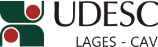 DESIGNA BANCA DE AVALIAÇÃO DE DISSERTAÇÃO DE MESTRADO EM PRODUÇÃO VEGETAL.O Diretor Geral do Centro de Ciências Agroveterinárias, no uso de suas atribuições, RESOLVE:1 - Designar os abaixo relacionados para comporem a Banca de Avaliação da Dissertação de Mestrado em Produção Vegetal intitulada “Infestação de frutos de goiabeira serrana (Acca sellowiana) por Conotrachelus psidii e uso de atrativo alimentar homeopatizado na captura da mosca-das-frutas (Anastrepha fraterculus)” do mestrando RAFAEL RODOLFO TOEPKE, a realizar-se no dia 20 de fevereiro de 2015, às 14 horas, nas dependências do CAV/UDESC:Drª. MARI INÊS CARISSIMI BOFF – (UDESC/Lages/SC) – PresidenteDr. RÉGIS SIVORI SILVA DOS SANTOS – (EMBRAPA Uva e Vinho/Vacaria/RS) – Membro externoDr. CLAUDIO ROBERTO FRANCO – (UDESC/Lages/SC) – Membro Dr. PEDRO BOFF – (UDESC/Lages/SC) – SuplenteJoão Fert NetoDiretor Geral do CAV/UDESCPORTARIA INTERNA DO CAV Nº 017/2015, de 11/02/2015